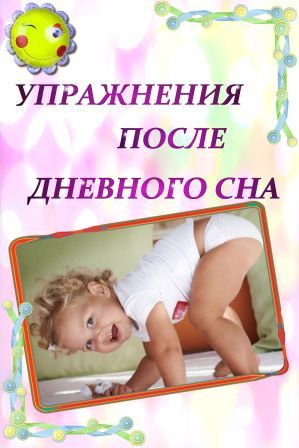                                    СентябрьСлушай маленький народ,Просыпайся поскорей!Глазки открывайте,Зарядку начинайте (встают с кроватей).Каждый день в детский садШагает малышей отряд (шагают)Детки в садике растут, (растут).Очень дружно все живут (взялись за руки).Очень часто на зарядке (шагают)мы играем в превращалки.Посчитаем: 1, 2, 3,Мишки по кругу пошли (идут по-медвежьи).А теперь мы на полянке,Где гуляют обезьянки (руки – уши)На двух ножках побежали, (побежали).На четвереньках зашагали (ходьба на четвереньках).Прыгать любят все ребятки, (прыжки).Они все теперь зайчатки.По поляне зайцы скачутИ хвостами дружно машут (крутят бедрами « хвостиками») На полянку птицы сели, (присесть).Теперь быстро полетели, (взмахи руками).Крылья вверх теперь поднялиИ спокойно задышали.                                          Октябрь.Потягушки, потянись, (потягиваются).Поскорей, скорей проснись!День настал давным-давно, (встают).Он стучит в твое окно.В лесной глуши на елкеЖили-были два бельчонка,Жили дружно, не тужили  (берутся за руки),И с зарядкою дружили! (шагают по кругу)Вставали рано поутру (потянуться).Изображали кенгуру: (прыжки на двух ногах).За уши лапками хватались (руки поднести к ушам).И вправо-влево наклонялись (наклоны).Дружно хлопали в ладоши, (хлопки в ладоши).Потягивались, словно кошки, (руки вверх, потянулись).Ножками топали, глазками хлопали, (топают ногами).Головками крутили (повороты головой вправо, влево)И друг за другом вслед ходили (ходьба по кругу)Прыг-скок, прыг-скок,Прыгать весело, дружок!Сколько выросло деревьев, (руки через стороны вверх),и осинок, и дубов!Мы грибочки соберем (имитируют сбор грибов)И скорей домой пойдем.Тропка змейкой под ногами, (ходьба). Мы домой вернемся сами!                                       Ноябрь.«Курочка-наседка».Цель: развитие мелкой и общей моторики, умение войти в образ и передать персонаж движениями, показать его настроение. Развивать воображение, творчество, умение синхронного выполнения физкультурных упражнений.Ах, ты, курочка-наседка! (дети сидят на кроватях, руки на поясе).Ты зачем попала в сад? (грозят кулачком).Виноградник обклевала, («Клюют» движения головой вперед-назад)Всюду травку потоптала (топают ногами, стоя у кровати)Вдруг калитка заскрипела (руки перед собой, медленно поворачивают в сторону)Это мамочка идет (маршируют по коврику 1-2 мин. выходят в круг).Мама курочку поймает  (пытаются поймать курочку,  рукипрямые, медленно хлопают),И в курятник отнесет (изображают над головой крышу).Ну, а мы сейчас, все вместе,Дружно кушать все пойдем.                                                       Декабрь.«Козлята и волк».Воспитатель: Жила-была в лесу коза с козлятами. Коза в лес ходила, травку шелковую щипала, пила воду студеную, а козляткам наказывала дверь не открывать и никого не пускать.Козлятки просыпались, потягивались (потягиваются, лежа в кроватях).И делали зарядку: копытцами стучали, (хлопки в ладоши).Головками кивали (наклоны головы вправо - влево).Ножками брыкались, весело игрались (ложатся на спину, махи согнутыми ногами).На кроватях вставали, ручки вверх поднимали (встали, руки вверх- вниз, 3-4 раза)На пол опускались, по дорожкам пробежались (бег по дорожкам 1-2 минуты)Вдруг, услышав стук, спрятались за стул (услышав стук, прячутся за стулья).Волк пришел? По стульям разбегайтесь,Быстро одевайтесь (садятся на стулья, одеваются).За руки беритесь. Волка не боитесь? Дети: «Нет! ».Ножками стучите, волка в лес гоните (топают ногами, гонятвоображаемого волка в лес).Ух! Прогнали, молодцы! Руки мыть и за столы!                                       Январь.«В гостях у Снегурочки»Ребята, глазки открывайте, одеяла убирайте.В гости с вами мы идем к Снегурочке (дети садятся в постелях).По лесным дорожкам мы отправляемся в путь- дорогу.Вот елочки пушистые своими ветками- лапамимашут, нас приветствуют  (руки вверх, машут руками,наклоны в стороны).Елочка- красавица, ты нам очень нравишься.Дальше, дальше в лес идем, ищем терем расписной (ходьба).Вот бежит лисичка, рыжая сестричка (встают на четвереньки, выгибаютспину, голову).Лисичка- сестричка, покажи, (крутят бедрами «хвостиками»)Куда идти, где Снегурочку найти?Ничего лисичка не сказала, быстро в чащу убежала (бег на месте). Дальше, дальше в лес идем, ищем терем расписной (с поднятыми вверх ногами имитируют ходьбу).К нам синичка прилетела, свою песенку запела (садятся на пятки, руки согнуты в локтях, машут «крыльями»).«Тью-тью-тью! Вам дорогу покажу»  (поют: «Тью- тью- тью! »)Встают с кроватей, идут за воспитателем по кругу (1-2 мин.)Выходят в центр ковра, видят игрушку Снегурочку.Все скорее собирайтесь,Дружно за руки беритесь, со Снегуркой веселитесь! (дети веселятся).                                       Февраль.Спали детки, вдруг проснулись,Очень сладко потянулись (потянулись).Руки вверх они подняли, (поднять руки вверх).Пальчиками поиграли (шевелят пальцами).А теперь их опустили, (опустили руки).Ножки шире положили.Левую подняли вверх, (подняли вверх левую ногу).А теперь соединили, (подняли вверх правую ногу).И на кроватку опустили (опустили ноги).Сели, к пальцам потянулись, (сели, потянулись к пальцам ног).И соседу улыбнулись! (улыбаются друг другу).Опустили их с кроваткиИ зевнули сладко, сладко!А теперь на ножки встали,И на коврик побежали  (ходьба).Все скорей на коврик сели,На меня все посмотрели: (делают гимнастику для глаз).Глазки влево, глазки вправо,Вверх смотрели, вниз глядели,Глазки влево, глазки вправо,Вверх смотрели, вниз глядели!А теперь остановились, с пальчиками порезвились (пальчиковая гимнастика).Пальчики свои размяли,С глазками мы поиграли,А теперь пора к водице,Чтоб немного закалиться!                                         Март.Тихо в спальне и темно,Спят детишки уж давно.Вы, ребята просыпайтесь,Потянитесь, побрыкайтесь! (потянулись, помахали ногами).Глазки сонные потрите, (потерли глаза).Хорошенько все зевните, (позевали).Повернитесь на бочок, (повернулись на правый бок, руки вперед перед собой).Руки сжали в кулачок (сжали руки в кулак).Сильно- сильно их сожмитеИ тихонько отпустите (разжали кулаки).На другой ложитесь бок, (повернулись на левый бок).Руки снова в кулачок (сжали руки в кулак).Кулачки мы разжимаем, (разжали кулаки).Пальчиками поиграем (шевелят пальцами).А теперь на спину ляжем, (легли на спину).Ножки всем свои покажем (подняли ноги вверх).Ножки быстро опускаем (опустили ноги).И друг друга догоняем (встали с кроватей).По дорожкам, не спеша,Прогулялась детвора (ходьба).А теперь, ты посмотри,Подрастают малыши. Дыхательное  упражнение «Мы растем большими».Все сегодня занимались,Все ребята постарались,Все, конечно, подросли,Не узнать вас 1, 2, 3. (Поднимаются на носки, руки поднимают вверх).Вы устали? Отдохнем.Одеваться все пойдем! (идут одеваться).                                        Апрель.«Кругом вода»Что такое? Что случилось? Почему кругом вода?Все в природе изменилось. Наступила вдруг весна (дети садятся на кроватях, ноги внизу).Послушайте, дети, какую песенку поетвесной сосулька: «Кап-кап, кап-кап! » (действие руками сверху – вниз).Но вот солнышко пригрело и капелькизаторопились: «Кап-кап-кап-кап! » (те же самые движения в убыстренном темпе).И вот капель превратилась в ручей, которыйзаторопился, побежал по дорожкам…(наклоны к ногам, руки вверху).Ручейки собрались все вместе и превратилисьв бурную реку. («Моторчик» перед грудью).Ребятам надоело смотреть в окно на веселый весенний круговорот, и они выскочили из кроватей и побежали по бурной весенней реке (бег). Реку – ручеек вынесло на широкий лужок.(Все взялись за руки и весело закружились).                                            Май.«Мячики»Мой веселый, яркий мяч завертелся вдруг, смеясь (сидят по-турецки, руки перед собой – «моторчик»).Подпрыгнул вверх, опустился вниз, («моторчик» - руки вверх – вниз).Мячик, весело крутись!Мячик к ступням опустился,Он по ножкам покатился…(наклоны к ногам вперед – вниз).Мячик, мячик – скок, скок по дорожкам наутек (прыжки). Прикатился на полянку, а с полянки на лужайку, (прыжки по полянке).По дорожке скок, скок и в воде чуть не утоп (приседания и подпрыгивания).Тише, Танечка, не плачь, не утонет в речке мяч (приложить палец к губам,улыбнуться).Он резиновый, большой, очень яркий и смешной,Мы его возьмем и в детский садик унесем (показывают руками мяч,улыбаются, играют с ним, берут и несут к стульям).